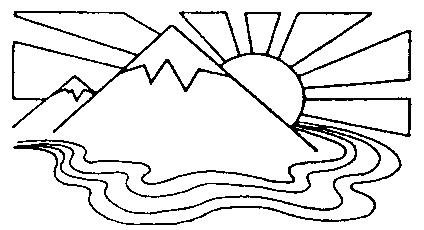 *We are A Carry in Carry Out Municipal Facility. All trash should be disposed of properly and taken off the premises or to our parking lot dumpster following usage. *The Town of Carrabassett Valley’s NO SMOKING ORDINANCE is always in effect at this site.*Dogs are not permitted within the municipal grounds.*A special liquor license may be required for functions.*Vehicles are to utilize the parking lot, please no driving on the grass or fields.*A certificate of insurance, when it is required will name the Town of Carrabassett as additionally insured.*Please, play music at a moderate level.*Fees: The Recreation Department determines usage fees. If the police, lifeguards, or staffing are needed for an event/ function, the total cost will be incurred by the applicant.  A $75.00 deposit is due for groups of 30 or more people. The deposit will be returned if the park is left clean and without any damages. A maintenance fee of $100.00 shall be assessed for any facility that is not returned to its original state.Replacement or repair fees will be assessed for all damages occurring to any structures, courts, fields, or equipment during the rental period. Any organization, group or individuals who do not produce the full payment fee; repair, replacement or cleaning fees will not be eligible to utilize the park or make future reservations.                                                      DAY USE APPLICATIONName of Group: _________________________________________________________Nature of Event: Please Circle:   Revenue Producing    Non-Revenue ProducingName of Applicant ______________________________Address: _______________________________________________________________Telephone Number: ____________________________________Designated Leader of the Event: ____________________________________________Number of People expected to attend: _______________________________________Activities scheduled: _____________________________________________________Are you a taxpayer in Carrabassett Valley? ___________________Date of Event: _________________________________Time of Event:  Start _________ AM / PM            END _________AM / PM   		  Which would you like to utilize?   (Please check each facility)Pavilion AreaSoftball FieldSoccer FieldA $75.00 deposit, is due 2 weeks prior to the event. If you wish to make other arrangements, please call the Recreation Town Office at 207-237-5566 at least two weeks prior to the event.I have read The Riverside Park Use Policy and fully understand that as the applicant, I will be responsible for trash removal and for leaving the premises clean and damage free. Furthermore, I will be held responsible for all damages that might occur during the event and will be charges for the cost of any maintenance or cleanup incurred as a result of this event.Printed: _______________________________________Signed: _______________________________________Date: _________________________________________                          To be filled out by Carrabassett Valley Recreation Department Staff_____________Approved by: _________________			Date Approved: _____________________Assigned Area of Park: ______________________Number of People Attending: ________________Deposit Paid: _______________________Date Paid: ____________Balance Due: ______________